ScheibenbremseBremseGrößtes Problem: GeräuscheGeräusche sind Schwingungen und werden unterteilt in GeräuscheErster Ordnung (Geräusche direkt von der Bremse)Zweiter Ordnung (Geräusche übertragen durch Karosserie und Fahrwerk)Schwimmrahmenbremse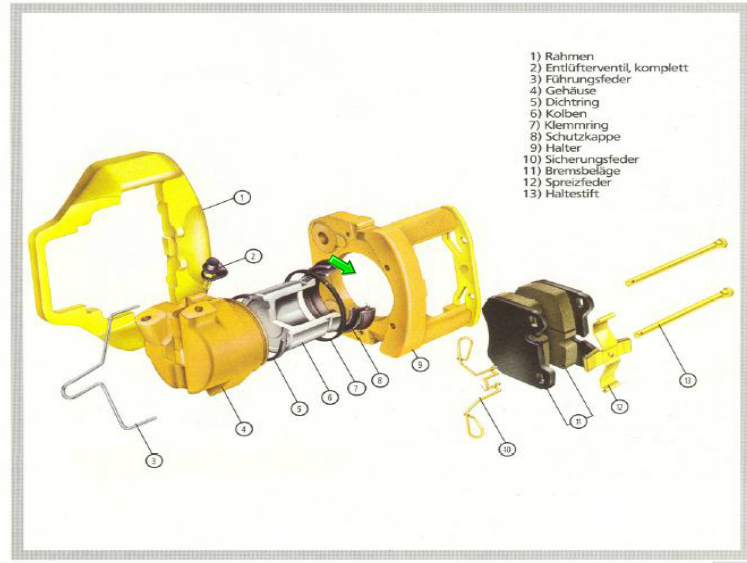 Muss sehr sauber gemacht werden, wird nur noch selten an der Hinterachse verbaut.Festsattelbremse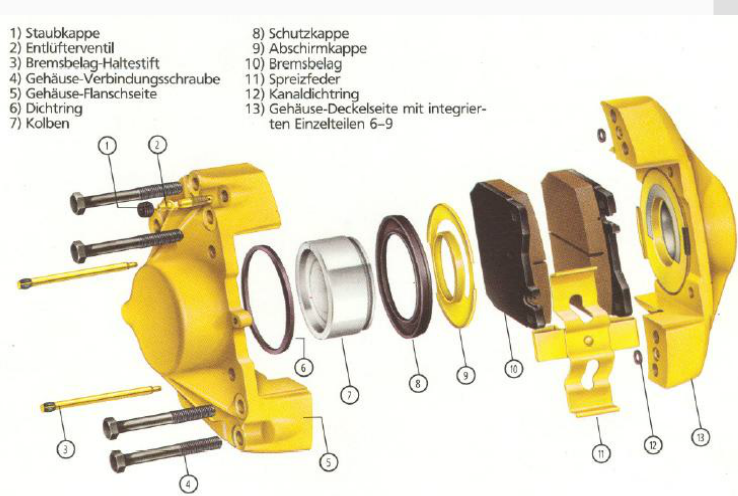 Große Bauart, höheres Gewicht, Kostenintensiver durch komplizierteren Aufbau, darf nicht zerlegt werdenFaustsattelbremse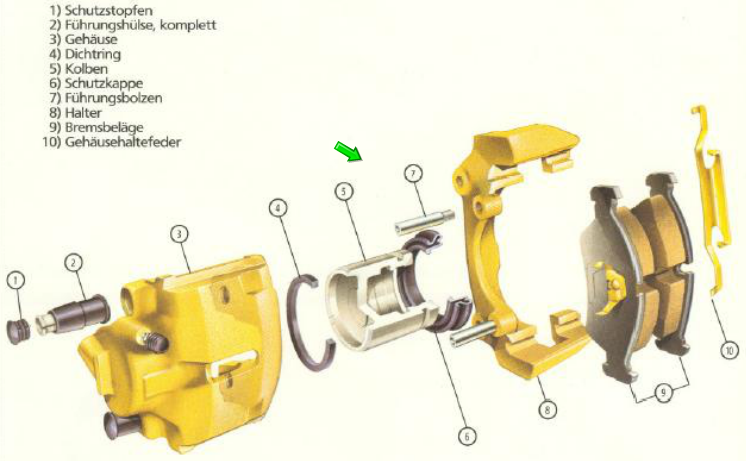 Innere Belag verschleißt mehr als der äußere, geringe Bauhöhe auf der Außenseite, einfache BauweiseKupferpaste darf bei Bremsen nicht mehr verwendet werden weil das Aluminium angegriffen wird.Die Kolben werden über den jeweiligen Dichtring zurückgestellt. Die Bremsbeläge werden von der Scheibe leicht angestoßen und damit zurückgestoßen. Die Beläge müssen sich frei im Sattelschacht bewegen können, weil nur geringe Kräfte zum Lösen der Beläge vorhanden sind.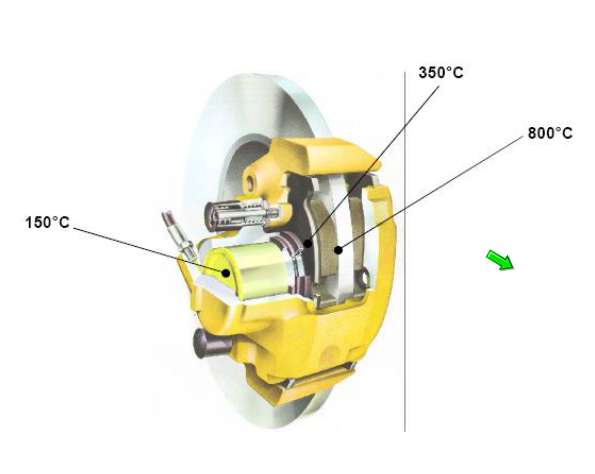 ScheibenschlagSchirmung, gebaute Bremsscheiben verhindern das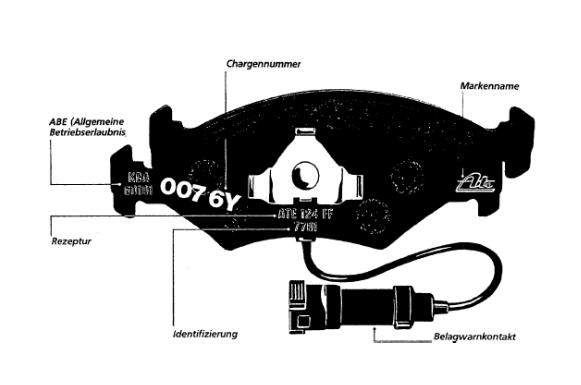 Es gibt verschiedene Arten von Belägen:OrganischeSintermetall (unter hohem Druck und Hitze gepresstes Metall)KeramikCFCKupferfreiInhaltsstoffe:Reibstoffe: 8%Füllstoffe: 25% (organisch und anorganisch wie z.B. Kreide oder Eisenoxid)Gleitmittel: 33%Bindemittel: 25% (Harz oder Kautschuk)Metallzusätze: 9% (Stahlwolle oder Pulver)Schmierstoffe (Graphit, Kuper oder Kokspulver)Bei Bremsenwechsel die Entlüfterschraube öffnen und die Flüssigkeit raus lassen.Möglichkeiten, den Belagverschleiß zu kontrollieren sind z.B. Kontakte am Bremsbelag, der durchtrennt wird. Dadurch leuchtet eine Kontrollleuchte auf.Kontrollleuchten sind gelb, Warnleuchten sind rot.Eine andere Möglichkeit ist ein Stift in der Trägerplatte vom Bremselag.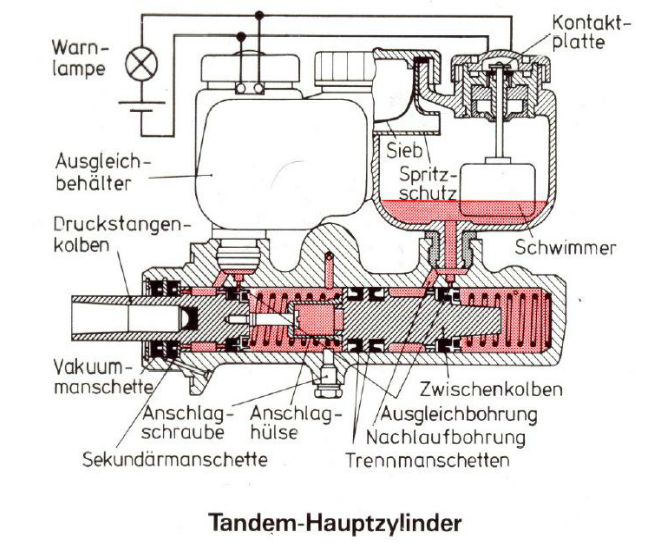 In älteren Tandemhauptbremszylindern findet man eine Schraube zum Ausgleich von Herstellungstoleranzen.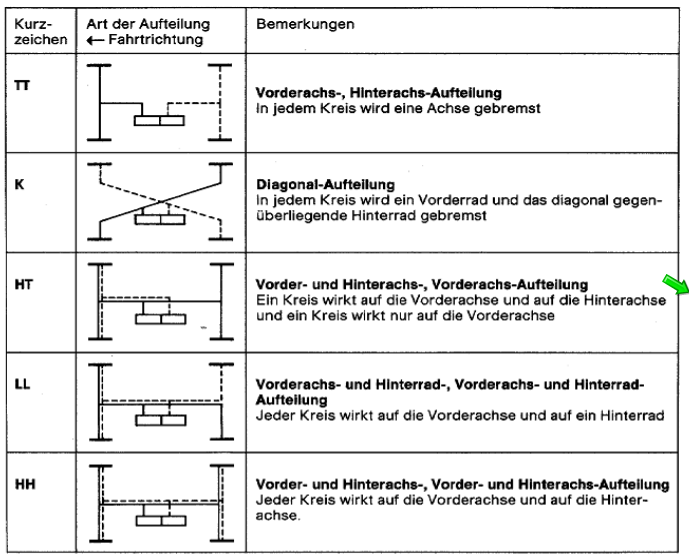 Plunger II – EigenschaftenKompakte Bauweise – ideal für den Einsatz in kleinen BauräumenReduziertes Gewicht – rund 20% gegenüber der konventionellen ZentralventiltechnikWeniger Komponenten – im Vergleich zur konventionellen Technik fast halbierte AnzahlBaukastensystem – Durchmesser von 20,64 bis 31,75 mm und Hübe bis 46 mm ausgeführt.Geringe Volumenaufnahme – minimierte elastische Verformungen durch kleinere DichtungenDichtungsmanschetten im Gehäuse gelagert => Robustheit gegenüber Verschmutzung und Abnutzung; höhere LebensdauerCr6-freie Oberfläche für Fahrzeuge ab Baujahr 07/2003 (wie gesetzlich vorgeschrieben)ABS-fähigVorteileNachteileWenig Änderungen in der Reibungszahl und gute Dosierbarkeit der BremskraftEinfache Wartung und BelagwechselSelbsttätige Nachstellung des LüftspielsGute SelbstreinigungGute Wärmeabfuhr durch Innenbelüftung der BremsscheibenGeringe Neigung zu Fading, besonders bei gelockten oder geschlitzten Bremsscheiben durch gute KühlungGleichmäßige BremswirkungIm Gegensatz zur Trommelbremse dehnt sich die Scheibe nicht vom Belag weg aus, dadurch gibt es keinen längeren Pedalweg bei erwärmten BremsenGrößere BremskraftGleiche Bremswirkung in beiden FahrtrichtungenKeine Selbstverstärkung wegen der ebenen Anpressfläche, dadurch sind Bremskraftverstärker erforderlichHoher Belagverschleiß durch die hohen AnpresskräfteStärkere Erwärmung der Bremsflüssigkeit, da die Beläge näher am Kolben liegen, dadurch gefahr der DampfblasenbildungAufwendige Konstruktion der FeststellbremseEmpfindlich gegen Schmutz- und Nässe